Erläutern Sie die Hintergründe und den Verlauf der Schlacht um Verdun 1916. Inwiefern ist der Erste Weltkrieg der erste grosse «industrielle Krieg»?Beschreiben Sie die Folgen des monatelangen Grabenkrieges für die Frontsoldaten.Welche Auswirkungen hat der Krieg auf die Zivilbevölkerung?Welche Rolle spielen die Frauen an der «Heimatfront»?Skizzieren Sie die Hintergründe und den Verlauf der Schlacht an der Somme?Wie entwickelt sich der Krieg 1916 an der Ostfront?Welche Fronterfahrungen machen Hermann Göring und Charles de Gaulle und welche Schlüsse ziehen sie aus ihren eigenen Kriegserlebnissen?Erläutern Sie die Hintergründe und den Verlauf der Schlacht um Verdun 1916. Inwiefern ist der Erste Weltkrieg der erste grosse «industrielle Krieg»?Beschreiben Sie die Folgen des monatelangen Grabenkrieges für die Frontsoldaten.Welche Auswirkungen hat der Krieg auf die Zivilbevölkerung?Welche Rolle spielen die Frauen an der «Heimatfront»?Skizzieren Sie die Hintergründe und den Verlauf der Schlacht an der Somme?Wie entwickelt sich der Krieg 1916 an der Ostfront?Welche Fronterfahrungen machen Hermann Göring und Charles de Gaulle und welche Schlüsse ziehen sie aus ihren eigenen Kriegserlebnissen?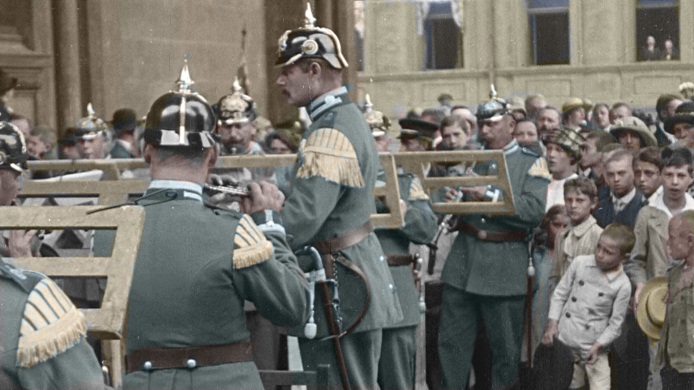 Bild: ZDF (Weltenbrand)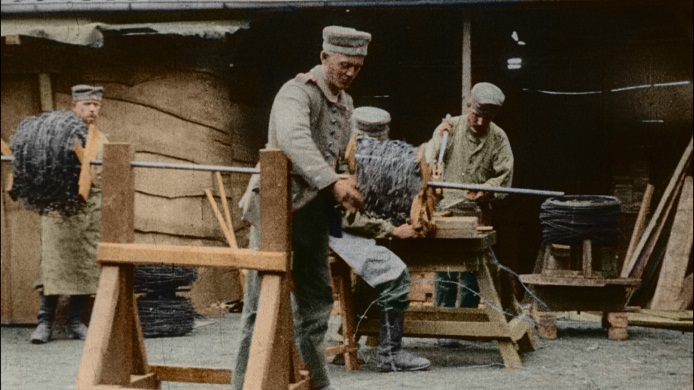 Bild: ZDF (Weltenbrand)